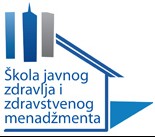 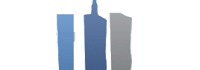 ROMA HEALTH PROJECTPROGRAM STIPENDIRANJA OBRAZOVANJA ROMA U OBLASTI ZDRAVLJA – RHSPMENTORSKA PODRŠKA ROMIMA I ROMKINJAMA STIPENDISTIMA KOJI SE ŠKOLUJU ZA ZDRAVSTVENE PROFESIJE2012. godinaDruga godina projekta „Mentorska podrška Romima i Romkinjama stipendistima koji se školuju za zdravstvene profesije“ je započeta 1. decembra 2011. godine i završena 30. novembra 2012. godine a projekat je realizovan prema predlogu usvojenom od Fondacije za otvoreno društvo. Za jedanaest meseci intenzivnog rada (bez mesec dana letnjeg raspusta od 15 jula do 15 avgusta), projekat je u četiri univerzitetska centra Republike Srbije: Beogradu, Novom, Sadu, Kragujevcu i Nišu omogućio romskim studentima i njihovim mentorima bolji i kvalitetniji profesionalni razvoj, ali i lični razvoj i stvorio uslove za njihovu socijalnu inkluziju.Opšti cilj ovog projekta je bio da realizuje mentorski program za romske studente koji se školuju za zdravstvene profesije (lekari, stomatolozi, farmaceuti i strukovne medicinske sestre) u visokoškolskim institucijama Republike Srbije. Samo su romski akademci sa stipendijama REF-a imali pravo na mentore sa svojih fakulteta.Specifični ciljevi ovog projekta su bili da se:Obezbedi podrška i pomoć romskim studentima i studentkinjama u njihovomprofesionalnom akademskom i ličnom razvoju;Podrži inkluzija romskih studenata i studentkinja u akademsku sredinu i da se realizuje njhovo pravo na obrazovanje;Podrži učešće romskih studenata i studentkinja u programima promocije zdravlja romskih zajednica i stimuliše njihovo angažovanje u aktivnostima nevladinog sektora namenjenih unapređenju zdravlja Roma.ROMSKI STUDENTI U PROJEKTUUkupno 19 studenata od kojih 10 devojaka i 9 mladića je učestvovalo u ovom projektu; oni su sa Medicinskog fakulteta u Beogradu – dvoje njih, sa Medicinskog fakulteta u Novom Sadu – 10, jedan sa Medicinskog fakulteta u Kragujevcu i šestoro sa Medicinskog fakulteta u Nišu (tabela 1).Izbor studenata koji su dobili stipendije RHSP je bio završen sredinom decembra 2011. godine i od njih 19, šestoro studenata je bilo iz prethodne, 2010. godine, dok su 13 njih bili novi studenti u programu. Njih 13 su studenti medicine, dve studentkinje farmacije, jedna studentkinja smera za specijalizovanu edukaciju na Medicinskom fakultetu u Novom Sadu i jedna studentkinja smera za zdravstvenu negu, takođe sa Medicinskog fakulteta u Novom Sadu.Na samom početku rada na projektu, studenti su se upoznali sa svojim mentorima i pažljivo pročitali a potom potpisali Kodeks ponašanja studenata i mentora (prilog 1) kako bi bili detaljnije upoznati sa svojim obavezama. Do formulisanja Kodeksa ponašanja je došlo kao rezultat iskustva na prvoj godini implementacije projekta i zajedničkog razgovora na završnom sastanku projekta održanom u Beogradu u novembru mesecu 2011. godine. Obično je jedan mentor bio odgovoran i vodio je po dva romska studenta, što je formulisano zahtevima projekta, međutim pošto je samo jedan student bio u Kragujevcu, to pravilo nije moglo da se primeni i on je sam imao mentora.Očekivanja studenata of mentorstvaSvi studenti koji su uključeni u mentorsku komponentu su imali obavezu da napišu na jednoj strani svoja očekivanja od mentorstva. Oni su u svojim esejima, najčešće na jednoj strani navodili naveli da im je najvažnije da ostvare dobar i prijateljski odnos sa mentorima, da očekuju pomoć u procesu učenja, da im je potrebna pomoć oko organizacije konsultacija sa drugim nastavnicima kao i pomoć u sticanju veština putem dodatne prakse koju bi im organizovali mentori. Nekoliko studenata je navelo da im je potrebna pomoć u naučno-istraživačkom radu u vidu saveta kako da nauče da pišu stručni rad i u pripremi za učešće na kongresima i skupovima zdravstvenih radnika. Gotovo svi studenti su naveli kao svoje očekivanje i pomoć u sopstvenom razvoju kao što je razumevanje njihovih ličnih problema kao i savete kako bi mogli da ih reše ili prevaziđu, potom pomoć u organizaciji i planiranju vremena za učenje i zabavu ili druge aktivnosti.Personalni plan razvojaKao i u prvoj godini projekta od studenata je traženo da naprave svoj personalni plan razvoja (prilog 2) jer je to struktuirani i kontinuirani proces koji im pomaže da razmišljaju o sopstvenom učenju, radu, dostignućima i da planiraju svoj lični, obrazovni i profesionalni razvoj. Koristan je kako za studente, tako i za mentore. Predstavlja deo profesionalnog portfolia ili obrazovnog dosijea studenta i mentora. Zadatak mentora je da pomogne studentu da formira svoj personalni plan razvoja, koji će on, tokom studiranja, a i kasnije tokom svoje radne karijere dopunjavati i održavati.Primarni cilj personalnog plana razvoja je poboljšanje kapaciteta studenta da razume šta i kako uči, i da planira i preuzme odgovornost za sopstveno učenje. Takođe im  pomaže da: definišu ciljeve i da evaluiraju napredak ka dostizanju istih, da postanu efektivniji i nezavisniji u svom radu, da poboljšaju veštine učenja i da zauzmu pozitivan stav ka učenju, budućem obrazovanju i karijeri.Svih 19 studenata, koliko ih je u drugoj godini mentorske komponente projekta, napravilo je svoj personalni plan razvoja, što je za svaku pohvalu.Okvir za personalni plan razvoja se sastoji od ukupno šest koraka (prilog 1), a to su: definisanje trenutnog stanja, definisanje željenog stanja, aktivnosti i sredstva koja su potrebna za dostizanje željenog stanja, vremenski okvir, implementacija i evaluacija.Kao prvi korak u personalnom planu razvoja studenti su definisali svoje trenutno stanje, što je bilo od izuzetne važnosti za merenje napretka u aktivnostima tokom projekta.Od pozitivnih osobina, tj. prednosti, studenti su na prvom mestu istakli odgovornost, a zatim komunikativnost ili društvenost. Takođe sebe vide kao vredne, uporne, radne, ambiciozne, inteligentne mlade ljude pune optimizma i lidere. Kada su u pitanju slabosti najveći broj studenata je na prvom mestu istakao da se loše organizuje u pogledu nastavnih aktivnosti, zatim da imaju manjak samopouzdanja, da su lenji i neodlučni. Neki od studenata su kao negativne osobine prepoznali to što su tvrdoglavi, perfekcionisti i da nemaju dovoljno vremena da se posvete vanškolsim aktivnostima. Troje je istaklo da imaju preku narav i da burno reaguju. Od prioritetetnih osobina na kojima bi studenti želeli da rade, odnosno koje bi unapredili tokom projekta, na prvom mestu je bolja organizacija sopstvenog vremena, zatim efikasnije i temeljnije učenje, jačanje samopouzdanja i odlučnosti, motivisanost, veća kontrola naravi, veća    društvenaaktivnost,	usavršavanje	lingvističkih	i	kompjuterskih	veština,	kao	i	prevazilaženje diskriminatornih barijera (tabela 2).Tabela 2. Trenutno stanje studenata*Ukupan broj studenata koji su naveli određenu osobinuKao drugi korak u personalnom planu razvoja od studenata je traženo da kažu šta bi želeli da postignu i zašto to žele, odnosno koji su njihovi ciljevi u projektu, a i kasnije tokom života. Najveći boj studenata je na prvom mestu istakao da žele da unaprede svoje znanje, veštineprezentovanja i praktičnog rada, i da steknu bolje radne navike da bi bolje organizovali svoje vreme, bolje planirali svoje aktivnosti, bili efikasniji i temeljniji u učenju, imali veće šanse za posao, bili uspešniji i imali bolji društveni status. Na drugom mestu su istakli da imaju želju da budu odlučniji, sigurniji u sebe i sa više samopouzdanja, kako bi stvorili nove mogućnosti za uspeh, bili više poštovani u društvu i kako bi njihov doprinos društvu bio veći. Neki od njih sebe vide kao članove nevladinih, studentskih organizacija kroz koje bi promovisali identitet Roma i ukazivali na njihov marginalizovani položaj u društvu, upoznali nove ljude i putovali po Evropi i svetu. Kada je u pitanju kontrola sopstvene preke naravi smatraju da bi time izbegli nesmotrene odluke i akcije kako ne bi povredili svoje voljene i druge ljude oko sebe. Kao kratkoročne ciljeve studenti bi želeli da daju preostale ispite na godini i da upišu narednu godinu, da se malo više bave vanfakultetskim aktivnostima (učenje jezika, rekreacija i unapređenje muzičkih veština), da započnu volonterski rad u nekoj od studentskih organizacija, da putuju i da češće razgovaraju sa mentorom, a po potrebi i sa psihologom. Srednjoročni ciljevi su da: steknu fakultetsku diplomu, upišu poslediplomske studije (po mogućstvu u inostranstvu), da se osposobe za rad u praksi, da se bave naučno-istraživačkim radom (učešće na projektima, kongresima, razmeni studenata, pisanje radova) i da postanu romski aktivisti. Pod dugoročnim ciljevima studenti bi želeli da sebe vide kao dokazane stručnjake i savesne lekare u svom poslu, kao i na čelu neke nevladine organizacije koja bi doprinela poboljšanju zdravlja Roma. Takođe, imaju želju da osnuju stabilnu porodicu, reše stambeno pitanje i da se stalno usavršavaju.Metode za ispunjenje postavljenih ciljeva, odnosno aktivnosti i sredstva koja su studentima potrebna radi dostizanja željenog stanja prikazani su u tabeli 3.Iz priložene tabele se može videti da studenti za sprovođenje skoro svih aktivnosti računaju na pomoć mentora i da u njima vide osobe od poverenja koje će im pomoći u jačaju obrazovnih kapaciteta zarad postizanja boljih akademskih rezultata, kao i ličnog i profesionalnog razvoja. Svesni su da je zbog ograničenog porodičnog budžeta od velikog značaja stipendija koju su dobili i bez koje ne bi mogli da ostvare većinu planiranih aktivnosti.Studenti su, takođe, definisali i vremenske rokove za koje smatraju da će postići željeno stanje, odnosno ispuniti zacrtane ciljeve sa početka projekta. Puno ciljeva su već ispunili, što se detaljnije može videti iz izveštaja mentora.Tabela 3. Aktivnosti i sredstva koja su studentima potrebna radi ispunjenja postavljenih ciljevaSa  implementacijom  personalnog  plana  razvoja,  tj.  primenom  svega  navedenog  u prethodna četiri koraka, studenti su počeli u maju 2012. godine.Evaluacija projekta od strane studenataProjekat su evaluirali i studenti i mentori putem jedinstvenog evaluacionog upitnika (Prilog 3). Do 10. decembra i pored ponovljenih pokušaja, nisu svi studenti poslali popunjen upitnik. To je učinilo njih 15 od 19 studenata koji su učestvovali u projektu 2012. godine. Odgovori na postavljena pitanja omogućavaju da se proceni u kojoj meri je projekat odgovorio potrebama studenata. Evaluacioni obrazac je bio isti za studente i mentore kako bi bilo omogućeno poređenje odgovora studenata i njihovih mentora.Prva grupa pitanja se odnosila vreme provedeno sa mentorom i njegov kvalitet kao i od koga je potekla inicijativa za kontakte. Studenti su prema sopstvenoj proceni provodili od 1 sat do 24 sata mesečno u proseku sa mentorom, što je za celu grupu iznosilo u proseku od 6 do 7 sati direktnih i indirektnih kontakata (telefonom i elektronskom poštom). Svi su naveli da im je tovreme bilo dovoljno izuzev jednog studenta kome to nije bilo dovoljno jer je malo vremena provodio sa mentorom. Najčešće je inicijativa za kontakte bila obostrana, dva studenta su navela da je do kontakata dolazilo na njihovu inicijativu, a jedna student da je do kontakta dolazilo na inicijativu mentora.Kada su u pitanju očekivanja studenata od mentora, ona su se odnosila na pomoć u njihovom akademskom razvoju, odnosno na sticanje novih znanja i veština, pomoć u savladavanju i usvajanju gradiva, pružanje saveta koji olakšavaju studiranje, sticanje znanja za rad u praksi i pomoć oko konsultacija sa drugim nastavnicima i saradnicima. Studenti su potom očekivali psihološku podršku od mentora koja se ogledala u tome da steknu više samopouzdanja, posebno da savladaju strah od usmenog dela ispita, da se lakše prilagode akademskom životu, kao i da dobiju iskren savet i podršku u radu. Jedan broj studenata je očekivao i pomoć u nabavci literature, naučno-istraživačkom radu, kao i podršku za rad u nevladinim organizacijama.Najvećem broju njih su u ovom projektu očekivanja su ispunjena, dok je dvoje studenata navelo da im očekivanja nisu uopšte ispunjena i da nisu dobijali adekvatnu podršku mentora.Dobiti   od   ove  komponente  Romskog  zdravstvenog  programa  su   posmatrane kao profesionalne i lične i navedene su u tabeli broj 4.Tabela 4. Dobiti od mentorske komponente projekta za studenteNajčešće dobiti na profesionalnom polju za studente su obuhvatale lakše učenje i   pomoć za pripremu ispita kao i nova saznanja i stvaranje akademske mreže kontakata, dok su se ličnedobiti odnosile na bolju organizaciju vremena, postavljanje ciljeva i planiranje, kao i na sticanje samopouzdanja koje je pomagalo u savladavanju prepreka u radu i učenju, više samopouzdanja i zadovoljstva sobom.Uglavnom nije bilo zamerki na projekat i većina studenata je tvrdila da je dobro što takav projekat postoji, jer mnogo može da pomogne u studiranju, da je dobro organizovan i odgovara potrebama studenata. Ipak, dvoje studenata nezadovoljnih svojim odnosom sa mentorom je navelo da bi mentori trebalo da budu energičniji, da se više angažuju u radu sa studentima kao i da bi trebalo uvesti dodatnu kontrolu njihovog rada sa jasno preciziranim i definisanim obavezama i odgovornostima.Prema mišljenju studenata, najveći broj ciljeva ove komponente Romskog zdravstvenog programa je dostignut, posebno oni koji se odnose na činjenicu da je projekat stvorio uslove i pružio osećaj profesionalnog razvoja i da je povećao njihovo znanje, kao što je i omogućio stvaranje većeg broja kontakata sa nastavnicima, saradnicima u nastavi i kolegama. Takođe, studenti misle da je ova komponenta projekta pomogla u razvoju njihove karijere, sem dvoje njih koji nisu zadovoljni radom sa svojom mentorkom. Ipak, posebnu pažnju zavređuje  analiza ciljeva koji su samo donekle ostvareni, a to su oni koji se odnose na nedovoljno strateških usmerenja za razvoj studenata, potom činjenice da prema mišljenju nekih studenata projekat mentorima nije pružio osećaj veće značajnosti njihove uloge kao modela za ugled, niti je po većini njih omogućio da više učestvuju i usavršavaju se u veštinama potrebnim za njihovu svakodnevnu praksu. (tabela broj 5).Kada su u pitanju predlozi za poboljšanja funkcionisanja projekta, iako većina studenata smatra da je dobro osmišljen i da dobro funkcioniše, da je organizacija rada na projektu dobra, neki su se zalagali za veću kontrolu mentora, da budu više motivisani i bolje informisani, odabir mentora sa godina studija na kojima su studenti, potreba za saradnjom sa ministarstvom  zdravlja i želja da se organizuju dodatne edukacije prema zahtevu ili izraženim željama studenata. Posebno su se zalagali za bolju organizaciju prakse zbog unapređenja praktičnog znanja i veština u vidu stručnih poseta, rada ili volontiranja u zdravstvenoj ustanovi ili apoteci. Studenti su se zalagali i za povećanje broja romskih studenata u programu što se i dešava iz godine u godinu kada se praktično svake godine broj studenata dvostruko povećava.Tabela 5. Ispunjenost ciljeva projekta prema mišljenju studenataKao komentare i napomene rukovodiocima projekta, studenti su navodili zahvalnost na mogućnosti da budu deo ovog projekta kao i na podršci koju dobijaju putem RHSP, zahvalnost timu „jer ste olakšali moje školovanje i pomogli meni i mojoj porodici“. Pojedini studenti su istakli da im je projekat doneo mnogo lepih stvari kroz druženje, učešće u radionicama, na sastancima i zimskim školama, dok su pojedini naveli da bi jako želeli da i ove godine imaju mentora jer to čini njihovo studiranje lakšim kada imaju kome da se obrate za pomoć i savete.MENTORI U PROJEKTUU drugoj polovini decembra meseca 2010. godine i prvoj polovini januara 2011. godine, izvršen je i izbor mentora. Izbor mentora je vršen na osnovu evaluacije njihovog rada u prvoj godini projekta za studente koji su ponovo dobili stipendije i izrazili želju da nastave rad sa svojim mentorom, na osnovu preporuka novih studenata koga bi voleli da im bude mentor i, na osnovu  komunikacije  sa  kolegama  na  fakultetima  zdravstvene  struke  u  Srbiji.   Potencijalnimentori su popunjavali prijavni list sa osnovnim podacima, poslali svoj CV i napisali kratko motivaciono pismo sa obrazloženjem zbog čega bi voleli da učestvuju u projektu. Sam izbor mentora je vršen na osnovu poželjnih karakteristika kao što su otvorenost, spremnost na saradnju i senzitivnost na probleme manjinskih grupa, posebno Roma, motivisanosti da im pomognu da se lakše integrišu u akademsku sredinu, kao i na osnovu predhodnog eventualnog iskustva sa mentorstvom. Od desetak novih prijava mentora, i onih koji su već učestvovali u projektu, izvršena je selekcija mentora tako da je desetoro njih uključeno u mentorsku komponentu ovog projekat na osnovu odluke koordinatora projekta, pomoćnika koordinatora i koordinatora RHSP za Srbiju iz Fondacije za otvoreno društvo. Stari mentori su počeli da rade sa studentima neposredno posle novogodišnjih praznika 2011. godine a novi praktično posle zimskog raspusta, od 1 februara 2012. godine. Lista mentora angažovanih na projektu je data u tabeli broj 6.Jedina mentorka sa Medicinskog fakulteta u Beogradu, asistentkinja dr Željka Stanojević je u septembru mesecu otputovala na postdokotrske studije u Hamburg, i da ne bi tražili novog mentora, rukovodilac projekta i zamenik rukovodioca su se prihvatili mentorstva za dvoje beogradskih studenata medicine za septembar, oktobar i novembar mesec, pošto su ih upoznali tokom zajedničkih sastanaka koje su organizovali sa njima tokom godine i mogli su bez prekida da organizuju mentorski rad sa njima.Mentor sa Medicinskog fakulteta u Nišu, profesor dr Boris Đinđić se dobrovoljno prihvatio da radi sa studentom medicine, stipendistom REF programa Sašom Azirovićem, koji nije uključen u mentorsku komponentu, dok su rukovodilac projekta i pomoćnik rukovodioca prihvatili da vode računa o troje romskih studenata upisanih preko afirmativne mere na Medicinski fakultet u Beogradu, od kojih je samo jedna studentkinja povremeno dolazila na sastanke i konsultacije.Tokom celokupnog perioda implementacije projekta su se odvijali intenzivni kontakti mentora i studenta. Mentori su dostavljali svoje izveštaje posle prvog meseca rada sa studentima da bi se procenilo koliko uspešno su započeli sa aktivnostima, potom tromesečno, i na kraju su do kraja novembra svi morali da pripreme i pošalju završni izveštaj koji je u velikoj meri koristio za evaluaciju projekta. Završni izveštaju svih mentora se nalaye u posebnom fajlu ovog izveštaja. Samoprocena mentora: „Koliko ste dobar mentor?“Jedan od zadataka mentora na početku implementacije projekta je bio da popune  upitnik o samoproceni svojih veština i sposobnosti (prilog 4). Svih deset mentora, koliko je i učestvovalo u projektu 2012. godine je popunilo upitnik. Za svaku od devet aktivnosti/strategija u upitniku, mentori su bili u obavezi da navedu primer iz svog rada koji ilustruje njenu primenu, kao i da daju predloge za njeno unapređenje.Njihovi odgovori su slični prošlogodišnjim razmišljanjima, tim pre što su četvoro njih iskusni mentori koji su u porjektu učestvovali i 2011. godine. Svi su naveli da uvažavaju individualne razlike studenata i da smatraju to izuzetno važnim, jer studenti nemaju iste kapacitete za napredovanje i izvršavanje obaveza. Mentori su studentima dostupni na fakultetima putem ličnog kontakta, telefona, e-mejla, a neki i putem društvenih mreža, studentskih foruma ili online konsultacija. Na pitanje kada su poslednji put uspeli da studente dovedu do željenog cilja odgovorili su da to rade često tokom konsultacija i saveta za pristup učenju kao životnom procesu, pružajući im kontinuiranu podršku, pomažući im u pisanju naučnoistraživačkih radova i jačanju njihovog samopouzdanja. Za izgradnju naučnih i socijalnih mreža i zajednica koriste usmeravanje studenata ka naučno – istraživačkom radu, ukazivanje na važnost angažovanja u nevladinom sektoru, kao i pružanje podrške aktivnostima koje se odnose na socijalni život studenata i njihov rad u studentskim organizacijama. Kada govorimo o drugim strategijama koje mentori praktikuju u svom radu, trebalo bi napomenuti da proslavljaju uspehe svojih studenata i da su sa nekima od njih i dalje u kontaktu, što čini mentorstvo za čitav život.Evaluacija projekta od strane mentoraEvaluacija projekta u ovom izveštaju je bazirana na evaluacionom upitniku koji su popunjavali mentori na kraju projektnog perioda u novembru mesecu 2011. godine. Cilj ove evaluacije je da potvrdi da je projekat opravdao ulaganje u profesionalni i lični razvoj romskih studenata i studentkinja i da je odgovorio na njihove potrebe.Evaluacioni upitnik (prilog 3) se sastojao od 12 pitanja podeljenih u tri grupe. Prva grupa pitanja se odnosila na posvećenost studenata i mentora zajedničkom radu, druga grupa pitanja je obuhvatila njihova očekivanja, probleme ali i dobiti od celog programa, a treća se odnosila na to koliko su ciljevi programa ostvareni u realizaciji projekta.Mentori su popunjen upitnik poslali koordinatorki projekta ili pomoćniku koordinatorakoji su analizirali odgovore na postavljena pitanja. Upitnik je mogao da bude i anoniman, ali svi su svi mentori želeli da se potpišu. Posebno su zamoljeni da daju svoje primedbe i sugestije za unapređenje projekta pošto su prošlogodišnje primedbe i predlozi kao veoma konstruktivni i korisni ugrađeni u ovogodišnje aktivnosti projekta.Mentori su vratili popunjene upitnike do 30. novembra, a rezultati evaluacije mentorske komponente su im predstavljeni na zajedničkom – završnom sastanku 14. decembra na Medicinskom fakultetu u Beogradu.Prva grupa pitanja se odnosila na posvećenost mentora zajedničkom radu. Oni su provodili u proseku od 4 sata mesečno pa sve do 15 sati kada su studenti pripremali kolokvijume ili ispite. Najveći broj njih je u neposrednom, ili posrednom kontaktu sa studentima provodio 8 do 12 sati (nedeljno po jedan sat ili dva sata). Svi su sem jednog mentora odgovorili da im je to vreme bilo dovoljno i da misle da je odgovaralo potrebama studenata. Mentorka koja je odgovorila da vreme nije bilo dovoljno je navela da je bilo prekratko. Do sastanaka je najčešće dolazilo na obostranu inicijativu, samo jedna mentorka je navela da je student imao inicijativu, a dvoje mentora da je do sastanka dolazilo na njihovu inicijativu.Kada su u pitanju očekivanja koja su mentori imali od ovog projekta, njihovi odgovori semogu grupisati u tri celine:Prva grupa odgovora se odnosila na želju da što bolje upoznaju romske studente, da uspostave dobru saradnju sa njima, da nešto više nauče o sebi i drugima i da prodube svoja znanja i iskustva u pedagoškom radu i da bolje upozna druge učesnike projekta.Druga grupa odgovora se odnosila na želje da se doprinese uspehu romskih studenata na studijama, da im se pruži stručna pomoć u savladavanju gradiva, da putem zajedničkog rada utiču na njihov napredak u stručnom i naučnom radu, da im pomognu u rešavanju i prevazilaženju problema tokom studiranja i ostvarivanju njihovih prava, kao i da prenesu studentima nadahnuće da postignu nešto više u životu.I na kraju, treća grupa odgovora se odnosila na mogućnost da se razvije osećaj samopouzdanja kod romskih studenata, da im se pomogne u socijalnoj adaptaciji i adaptaciji na proces studiranja i da se stekne bolji uvid u njihove probleme.Druga grupa pitanja iz evaluacionog upitnika je obuhvatila očekivanja, primedbe i dobiti od projekta. Svi mentori su naveli da su njihova očekivanja od projekta ispunjena i nije bilo ni jedne zamerke na projekat sem pohvale da je dobro zamišljen i dobro implementiran.Dobiti od mentorske komponente projekta su posmatrane kao profesionalne i kao lične dobiti. Za mentore, najvažnija profesionalna dobit je mogućnost da usavrše svoja pedagoška znanja i veštine i putem mentorskog rada bolje sagledaju karakteristike i potrebe studenata, kao i da sagledaju kulturološke specifičnosti romskih studenata. Kada su u pitanju dobiti u ličnom razvoju one su se odnosile na prijateljstvo sa romskim studentima koje ih je obogatilo posebnom vrstom emocionalnosti i činjenica da su pomažući studentima oplemenili i sebe kao ljude (tabela 7).Tabela 7. Dobiti od projekta za mentoreDostizanje ciljeva mentorske komponente prema proceni mentora je predstavljeno u tabeli broj 8.Prema mišljenju mentora, mentorska komponenta ih je obogatila i unapredila njihov profesionalni razvoj kao nastavnika, a svi su odgovorili da je pomogla razvoju njihovih mentorskih veština i omogućila im da prošire i unaprede svoja znanja ali i kontakte sa drugim kolegama na fakultetima. Omogućila im je i razvoj sopstvene karijere ali i razmišljanje kako da unaprede karijeru svojih studenata, kao što im je donela i veliku odgovornost jer su sada bili ljudi na koje su se njihovi studenti ugledali i do čijeg mišljenja im je bilo posebno stalo. Međutim, kaoi prošle godine, mentori smatraju da nisu dovoljno dobro odgovorili potrebama studenata u razvoju veština potrebnih u svakodnevnoj praksi zdravstvenih radnika, te u narednoj godini ostaje da se razmotre mogućnosti za poboljšanje sticanja veština romskih studenata i studentkinja.Tabela 8. U kojoj meri je projekat odgovorio postavljenim ciljevima?Bilo  je  puno  korisnih  sugestija  u  evaluacionom  upitniku  kako  projekat  može  da  seunapredi i poboljša. Predložene su sledeće mere i aktivnosti:Organizovanje sastanaka za razmenu iskustava i ideja među mentorima;Organizovanje radionica među studentima na predložene teme;Pronaći načine podrške studentima kada ponavljaju godinu jer su tada u krizi a tokom tog perioda moraju da nastave da uče i polažu ispite;Mentori bi trebalo da budu obavezno sa najtežih predmeta, posebno na početnim godinama studija, u suprotnom je rad mentora više formalan, mada ne bi trebalo zanemariti činjenicu da osim pedagoškog postoje i ostali aspekti mentorskog rada;Predlog da se romski studenti koji učestvuju u projektu okupe oko nekog zajedničkog naučno-istraživačkog rada ili neke humanitarno/kulturne manifestacije, iPružanje finansijske podrške samostalnim studentskim projektima (stručnim ili istraživačkim) koji bi se vrednovali i birali na osnovu prijava na javni konkurs.Kada su u pitanju komentari i sugestije mentora, naglašeno je (mada zbog konkursne procedure ne može da se izvede, a prepoznato je i prošle godine) da bi projekat trebalo da započne sa početkom školske godine jer je to najkritičniji period adaptacije za sve studente, posebno romske. Sugerisano je da bi mentori trebalo da rade sa studentima volonterski i da mentorske konsultacije dobiju i studenti koji nisu dobili stipendije.I na kraju, kao zaključak je navedeno da je projekat idealno osmišljen u cilju boljeg uključivanja romskih studenata u obrazovni sistem i sistem zdravstvene zaštite. Pruža studentima priliku da usavrše svoja znanja i veštine, steknu samopouzdanje i cene sopstvene vrednosti. Naglašeno je da se kontinuirano, putem izveštaja i kontakata prati njegova realizacija te da bi i dalje trebalo da funkcioniše na istim postavkama.AKTIVNOSTI NA MENTORSKOJ KOMPONENTI PROJEKTA U 2012. GODINITokom implementacije projekta u 2012. godini, odvijale su aktivnosti saradnje sa drugim komponentama projekta – komponentom zagovaranja i komponentom medijske promocije projekta, kao organizacija dva sastanka u okviru ove komponenta projekta, ali i učešća na sastancima i skupovima koji su posredno ili neposredno bili povezani sa aktivnostima RHSP.Organizacija sastanka na početku i na završetku mentorske komponente projektaPrvi sastanak studenata i mentora u drugoj godini projekta je organizovan na Medicinskom fakultetu u Nišu 16. marta 2011. godine. Shodno dogovoru na sastanku povodom završetka prve godine projekta u decembru mesecu 2011. godine da se naredni sastanci održe na drugim fakultetima u Srbiji, ovaj sastanak je na predlog mentora iz Niša održan na Medicinskom fakultetu Univerziteta u Nišu (Bulevar Borisa Đinđića broj 81, u sali 164 na III spratu).Sastanku su prisustvovali svi studenti i mentori na projektu, a pozdravio ih je na poćetku rada dekan Medicinskog fakulteta u Nišu, profesor dr Milan Višnjić, a potom i  domaćini, mentori sa ovog fakulteta. Osnovne informacije o programu stipendiranja obrazovanja Roma/Romkinja u oblasti zdravlja (RHSP) dala je Jelena Savić, koordinatorka programa RMUSP za Srbiju, Fond za otvoreno društvo, a potom je rukovodilac projekta, profesorka dr Snežana Simić govorila o mentorstvu i ulozi mentora, kako bi upoznala nove studente i nove mentore sa karakteristikama ove komponente projekta i obavezama u njemu. Pomoćnik rukovodioca projekta, dr Janko Janković je govorio o personalnom planu razvoja studenata i studentkinja i načinima kako studenti da ga naprave sa svojim mentorami, kao i kakve koristi mogu da očekuju od njega. Posle izlaganja su studenti i mentori postavljali pitanja kako bi razjasnili sve aspekte ove komponente projekta, a neformalni razgovori i druženje su nastavljeni na koktelu u studentskom restoranu Medicinskog fakutleta u Nišu.Ovaj sastanak je bio koristan za sve učesnike u projektu, pošto svi nisu bili na zimskoj školi, imali su prilike da po prvi put budu svi zajedno, malo su se bolje upoznali a stari i novi studenti, kao i njihovi mentori su imali prilike da razmene svoja iskustva i da realnije planiraju buduće obaveze.Završni sastanak studenata i mentora je održan 14. decembra, po završetku projekta, u zgradi Dekanata Medicinskog fakulteta u Beogradu. S obzirom da nije bilo dovoljno finansijskih sredstava za finansiranje putnih troškova i koktela, u pomoć je pritekla koordinatorka RHSP, Jelena Savić koja je iz sredstava ovog programa finansirala ovaj susret. Sastanku nisu prisustvovali svi studenti i mentori zbog oštre zime sa smetovima, tako da neki nisu mogli da stignu a neki su bili bolesni ili sprečeni obavezama, ali je sastanak, kao i druženje posle njega bilo konstruktivno i korisno za razmenu iskustava o radu na ovom projektu. Prisutne je pozdravila u ime Medicinskog fakulteta i Centra Škole javnog zdravlja i zdravstvenog menadžmenta, prof. dr Vesna Bjegović, a potom je koordinatorka programa Jelena Savić navela nekoliko važnih činjenica o projektu. Rukovodilac projekta, prof. dr Snežana Simić je prisutne upoznala sa rezultatima evalaucije projekta od strane studenata i mentora, a pomoćnik rukovodioca, asistent dr Janko Janković sa personalnim planovima razvoja studenata u projektu. Potom je razvijena živa rasprava o rezultatima projekta i predlozima za njegovo unapređenje.Saradnja sa komponentom zagovaranja (advocacy component) RHSPU januaru mesecu 2012. godine neposredno posle novogodišnjih i božićnih praznika održana je zimska škola „Sasto II“ – Škola zastupanja za buduće profesionalce Rome u oblasti zdravlja, u Andrevlju na Fruškoj Gori koju je organizovo tim koji vodi komponentu zastupanja RHSP. Prisustvo zimskoj školi je bilo obavezno za mentore i studente sa ovogodišnjim stipendijama, mada zbog obaveza i ispitnih rokova koji su za mnoge počeli u januaru mesecu nisu svi mogli da joj prisustvuju. Aktivnosti u ovoj školi su trajale od 9. do 16. januara 2012. godine. Rukovodilac projekta, prof. dr Snežana Simić je imala dva izlaganja, prvo koje se odnosilo na „Ulogu mentora u RHSP programu“, pomagali su joj studenti medicine Violeta Micić (Novi Sad) i Vladimir Milunović (Kragujevac) sa svojim iskustvima sa mentorom, i drugo izlaganje „Javnozdravstveni aktivizam“, dok je pomoćnik rukovodioca projekta, asistent  dr Janko Janković učesnicima zimske škole pričao o „Nejednakostima u zdravlju i socijalnim odrednicama zdravlja“. Izlaganja su bila interaktivna, učesnici zimske škole su bili veoma zainteresovani, postavljali su pitanja i interesovali se za različite aspekte mentorske komponente. U radu zimske škole sve vreme je učestvovala i profesorka dr Stojanka Arsić iz Niša, jedna od novoizabranih mentora i instruktorka u nastavi, dr Vesna Stojanović Marjanović, prošlogodišnja mentorka iz Kragujevca. Na jedan dan je došla, asistentkinja dr Smiljana Rajčević iz Novog Sada. Radu škole je prisustvovalo šestoro studenata sa ovogodišnjim stipendijama i troje koji su i prošle i ove godine dobili stipendije i koji su pomagali oko predstavljanja  mentorske komponente projekta: Violeta Micić, Vladimir Milunović i Dejan Dimitrov. Na zimskoj školi je distribuiran i pripremljen liflet za promociju projekta, a sadašnji srednjoškolci i studenti sa ovogodišnjim stipendijama su upoznati sa mogućnostima koje pruža mentorska komponenta projekta.Saradnja sa medijskom komponentom (media component) projektaSaradnja sa medijskom komponentom projekta je tokom čitavog projektnog perioda bila kontinuirana. Predstavnici ove komponentne, novinar i snimatelji su beležili sve događaje na kojima smo učestvovali i materijal postavljali na web site Medija centra koji je na taj način učinio ceo projekat i posebno njegove komponente transparetnijim i doprineo promociji svih aktivnosti sa romskim studentima i učenicima. Pored dve reportaže o mentorskoj komponenti projekta snimljenoj  sa  mentorima  i  studentima (www.mc.rs/stipendije-za-ucenikeice-i-studente-romske-nacionalnosti-za   obrazovanje-u-oblasti-medicinskih-nauka.3137.htlm),   u   časopisu   Vreme jepublikovan lep i pregledan članak o programu i njegovim komponentama.U maju mesecu su rukovodilac projekta i pomoćni rukovodioca učestvovali u seriji sastanaka (konferencija za štampu) širom Srbije namenjenih promociji projekta i njegovih komponenata. Održani su promotivni sastanci u Nišu (8. maja), Vranju (9. maja), Kragujevcu (1.5 maja), Novom Sadu (16. maja), i Subotici (17. maja). Profesorka dr Snežana Simić je prisustvovala sastanku u Novom Sadu, dok je asistent dr Janko Janković učestvovao na sastancima u Nišu, Vranju i Subotici. Na ovim promotivnim sastancima je medijima predstavljen program stipendiranja obrazovanja Roma u oblasti zdravlja za akademsku 2012/13. godinu kako bi budući korisnici stipendija bili upoznati sa dobitima od ovog projekta. Pored koordinatora svih komponenti projekta, učestvovali su i mentori iz pomenutih gradova kao i studenti, tj. korisnici stipendija koji su pričali o svojim iskustvima. To je istovremeno bila prilika da se sa njima porazgovara o eventualnim problemima u okviru mentorske komponente, i da se predlože neke nove aktivnosti predstavnicima drugih komponenti ovog programa.Sastanci partnera RHSPPo jedan predstavnik iz svake komponente RHSP-a (Roma Health Scholarship Program) iz Srbije je učestvovao na godišnjem sastanku „Partnera programa stipendiranja za obrazovanje Roma u oblasti zdravlja: rekapitulacija dostignuća i pogled unapred“ održanom u Budimpešti 3. i 4. aprila 2012. godine. Iz ove komponente projekta na sastanak je išao pomoćnik rukovodioca projekta, dr Janko Janković koji je u okviru panel diskusije posvećene mentorskoj komponenti projekta govorio o dostignućima, izazovima i naučenim lekcijama iz ove komponente projekta. Razmenjena su iskustva sa kolegama iz okolnih zemalja (Makedonija, Rumunija i Bugarska), kod kojih su slični projekti u toku već nekoliko godina, pa će njihove ideje i aktivnosti biti od pomoći za unapređenje mentorsku komponentu projekta u nas.Na Medicinskom fakultetu u Pečuju (Mađarska) je 25. oktobra 2012. godine održanaprezentacija Romske zdravstvene mreže (RomaHealthNet – www.romahealthnet.org) koja jerazvijena u okviru Romskog zdravstvenog programa (RHP); rukovodilac projekta je profesor infektivnih bolesti Ištvan Zilard sa timom mladih programera.Sastanku je prisustvovala prof. dr Snežana Simić, rukovodila projekta i tamo je predstavila  načine  umrežavanja  studenata  i  mentora  u  Srbiji.  Tokom  celodnevnog  sastankaučesnici su upoznati sa karakteristikama ove mreže, njenim mogućnostima i prvim iskustvima u njenom funkcionisanju. Kolege iz okolnih zemalja koji učestvuju u implementaciji Romskog zdravstvenog programa su prikazali svoja iskustva i aktivnosti koje sprovode. Pored uvodnog pozdrava dekana Medicinskog fakulteta na plenarnim izlaganjima je bilo govora o romskoj zdravstvenoj kulturi (prof. Arpad Barath), o uključivanju romskih studenata u procese učenja i istraživanja (Fakultet za medicinske nauke u Štipu – Makedonija), inovativnom modelu ne- diskriminacije vulnerabilnih grupa (nevladina organizacija iz Rumunije) i romskim medijatorkama i njihovom radu u Bugarskoj. Mi smo predstavili rad o povezivanju romskih studenata i njihovih mentora u Srbiji.Autori su napravili interaktivnu živu prezentaciju romske zdravstvene mreže i objasnili prisutnima kako mogu da se registruju i da je koriste nakon čega se razvila zanimljiva diskusija sa predlozima i idejama kako da se mreža koristi i eventualno unapredi, kao i koje bi bile moguće teme za forume na mreži.Po povratku u zemlju, svi studente i mentore u Srbiji su obavešteni o načinu kako mogu da se registruju na mrežu i pozvani su da se uključe u aktivnu komunikaciju sa kolegama iz drugih zemalja, ili u istraživanja ako postoje ideje i predlozi za njihovu realizaciju. Autorima mreže su poslate inofrmacije o radovima koji se odnose na zdravlje i zdravstvenu zaštitu Roma u Srbiji koji će biti uključeni u bazu podataka o naučno-istraživačkim radovima ove mreže (Roma health related scientific database).Mnogo korisnih ideja i predloga proisteklih tokom zanimljivog razgovora na prezentaciji Romske zdravstvene mreže može da se primeni i u našim uslovima za mobilizaciju romskih studenata zdravstvene struke u aktivnostima na unapređenju zdravlja Roma u Srbiji, počev od tema za istraživanje zdravlja Roma i izgradnju zdravih romskih zajednica, oko kojih možemo da okupimo studente i mentore, preko interesantnih tema za diskusiju na forumu Romske zdravstvene mreže.POKAZATELJI REZULTATA MENTORSKE KOMPONENTE RHSPOsnovni pokazatelji rezultata programa navedeni u predlogu ove komponente su izvedeni iz završnih izveštaja mentora, evaluacionih upitnika i druge projektne dokumentacije: sveske dnevnika aktivnosti, prezentacija, videomaterijala i slika (tabela 9). Od 19 studenata u ovojkomponenti 13 njih je steklo uslov za upis u narednu godinu studija što je zavidan uspeh i njih i njihovih mentora. Dvoje studenata iz Niša imaju izuzetno visok prosek (preko 9) i izvrsni su studenti (brat i sestra Ramanović), četvoro studenata je aktino angažovano u naučno istraživačkom radu, jedan je ušestvoavo na studentskom kongresu a troje pise rad i priprema se da učestvuje sledeće godine, dok je sedmoro njih veoma angažovano u radu studentskih organizacija i romskih nevladinih organizacija u svojim gradovima.U toku ove godine, pripremljen je i štampan liflet za promociju mentorske komponente projekta na srpskom i engleksom jeziku (u prilogu ovog izveštaja) a štampan je i Bilten projekta, za sada na srpskom a sledeće godine će biti i na engleskom jeziku (u prilogu izveštaja). Iz sredstava ovog projekta je pripremljen i Priručnik za mentore za koji su tekst pisali nastavnici Centra Škole javnog zdravlja i zdravstvenog menadžmenta besplatno, a iz sredstava projekta će biti plaćeno njegovo štampanje. Iz štampe će izaći u januaru mesecu 2013. godine posle novogodišnjih praznika.Vrednosti pokazatelja za praćenje rezultata programa su prikazani u tabeli 10.Tabela 10. Neposredni pokazatelji rezultata Mentorske komponente RHSPSugestije za unapređenje projektaSugestije za unapređenje mentorske komponente projekta koje su dali romski studenti injihovi mentori u evaluacionom upitniku i tokom sastanaka su sledeće:Studenti su se zalagali za uključivanje više romskih studenata i studentkinja u ovaj program zato što je koristan u njihovom profesionalnom razvoju, što je i ostvareno jer  će u trećoj godini biti dvostruko više romskih studneata i studntkinja;Kao i prošle godine, insistirali su na većem angažovanju u profesonalnom razvoju i usmerenju studenata, kao i sticanju praktičnih znanja i veština praksom u zdravstvenim ustanovama ili apotekama;Studenti su se zalagali za veću kontorlu mentora i njihovog rada, što smo prihvatili i osmislili mere za telefonske kontakte i proveru na terenu, eventualno uvođenje evalauicje u toku projekta;Organizovanje humanitarnih akcija i aktivnosti u romskim lokalnim zajednicama koje bi okupile romske studente i njihove mentore;Pismo svim dekanima Medicinskih fakulteta u kome bi bili upoznati ko su mentori sa njihovih fakulteta i kakvi su rezultati ovog projekta.Inače, kao što se vidi iz analize evaluacije projekata od studenata i mentora, svi su zadovoljni organizacijom projekta, praćenjem rezultata i aktivnostima koje se sprovode i smatraju da je ovaj program od velikog značaja za njihov lični i profesionalni razvoj.Umesto zaključka:Važno je naglasiti da su sve aktivnosti RHSP prepoznate u akademskoj zajednici Srbije, da se sve više studenata uključuje u ovaj program, da je sve više mentora zainteresovano da u njemu učestvuje i da oni angažovani u projektu nesebično pomažu romaskim studentima kako bi postigli što bolje rezultate. Takođe raste broj romskih studenata koji se putem afirmativne mere upisuju na fakultete zdravstvene struke što govori da je akademska zajednica postala senzitivnija na njihove potrebe i očekivanja od društva. I na kraju, kao i u prošlogodišnjem izveštaju, trebalo bi naglasiti da ceo Program stipendiranja obrazovanja Roma u oblasti zdravlja predstavlja značajan doprinos inkluziji Roma u obrazovni sistem Srbije. Unapređenjem mentorskih veština i znanja i saradnjom romskih stipendista akademaca u ovoj komponenti programa, kao i promocija i prihvatanje ovog programa od romske zajednice stvaraju se uslovi za postizanje boljih rezultata u budućnosti.Prilog 1.KODEKS PONAŠANJA I RADA STUDENATA I MENTORA U PROJEKTU„MENTORSKA PODRŠKA ROMIMA STIPENDISTIMA KOJI SE ŠKOLUJU ZA ZDRAVSTVENE PROFESIJE“Ovim   Kodeksom   su   definisane   obaveze  mentora  i   romskih   studenata  u projektu„Mentorska podrška Romima stipendistima koji se školuju za zdravstvene profesije“ kao i mehanizmi arbitriranja u slučaju nesporazuma ili problema u radu. Mentor/mentorka će zajedno sa romskim studentima/studentkinjama svojeručnim potpisivanjem ovog dokumenta potvrditi da su upoznati sa obavezama i da će ih se pridržavati tokom trajanja projekta. Potpisan Kodeks bi trebalo vratiti rukovodiocima projekta (profesorki dr Snežani Simić i asistentu dr Janku Jankoviću).Očekuje se da se tokom projekta mentor/mentorka viđa sa svojim studentima jednom nedeljno „licem u lice“ (4 do 6 puta mesečno), a da istovremeno održavaju i druge vidove komunikacije, telefonom ili imejlom. Tokom ovih konsultacija, oni razgovaraju o napredovanju studenta na studijama, pripremaju ih za polaganje ispita, kolokvijuma i seminara tako što im omogućavaju kontakte i sa drugim nastavnicima ili saradnicima u nastavi i rešavaju eventualne probleme koji mogu da se pojave tokom studija.Odnos mentora/mentorki i romskih studenata/studentkinja je odnos pun razumevanja, poštovanja i uvažavanja međusobnih razlika. Studenti i mentori poštuju zakazano vreme konsultacija, kao i druge obaveze koje su preuzeli tokom međusobnog  dogovora. Mentori i studenti su obavezi da redovno komuniciraju sa rukovodiocem projekta i zamenikom rukovodioca projekta (da odgovaraju na imejl poruke i/ili telefonske pozive).Na samom početku projekta je potrebno da mentor popuni upitnik za samoprocenu “koliko sam dobar mentor“, da ga pošalje rukovodiocu projekta, kao i da radi na usavršavanju svojih mentorskih veština.Od romskih studenata i studentkinja se očekuje da na početku projekta napišu kratak esej (na jednoj strani) o svojim očekivanjima od ovog projekta.Mentor/mentorka takođe ima obavezu da sa svojim studentima/studentkinjama u prvom mesecu rada na projektu formuliše personalni plan njihovog razvoja na osnovu formata koji je preporučen i usvojen u ovom projektu i koji će im biti dostavljen. Realizaciju ciljeva personalnog plana razvoja potom zajednički prate.Mentor/mentorka pomaže studentima/studentkinjama ako su zainteresovani za naučno- istraživački rad tako što mu lično, ili u saradnji sa drugim kolegama, pomaže u izboru teme, pretraživanju literature, kritičkom čitanju literature i pisanju studentskih radova. Potrebno je romske studente i studentkinje stimulisati i motivisati da učestvuju na kongresima studenata medicine i stomatologije sa tim radovima ili da ih publikuju, da konkurišu za domaće i međunarodne stipendije, i da usavršavaju znanje jezika (posebno engleskog jezika).Od mentora/mentorki se takođe očekuje da romske studente i studentkinje stimulišu da se angažuju u radu nevladinih organizacija, posebno onih koje se bave unapređenjem zdravlja Roma u Srbiji.Svi mentori i svi studenti u ovom projektu imaju obavezu da prisustvuju i učestvuju u radu sastanaka koji će biti organizovani na početku projekta (prva nedelja marta meseca) i na kraju projekta (poslednja nedelja novembra meseca) na kojima će se razgovarati o načinu rada na projektu, dostignućima i problemima u radu. Posle prve  polovine projekta, mentori/mentorske i romski studenti/studentkinje popunjavaju evaluacioni upitnik, kao i na završetku projekta. Tokom projekta će biti organizovan monitoring rada mentora/mentorki sa romskim studentima/studentkinjama.U slučaju da se pojave problemi u radu mentora i romskih studenata, na zahtev studenta ili mentora može doći do promene mentora sa obrazloženjem zašto se to radi i nakon pokušaja da se međusobni problemi ili nesporazumi reše.Datum:			Prilog 2Okvir za personalni plan razvojaPrilog 3.ЕВАЛУАЦИОНИ ОБРАЗАЦ ЗА СТУДЕНТЕ И МЕНТОРЕМолимо Вас да попуните овај евалуациони образац пројекта „Менторска пpодршка Ромима стипендистима који се школују за здравствене професије“. Образац попуњавају и студенти и ментори, анониман је ако желите или можете да упишете своје име и презиме.Овај евалуациони образац је попунио (подвуците): а) студент	б) менторИме и презиме (напишите ако желите):  	Колико сте времена (у просеку) месечно проводили са вашим ментором/ студентом:	(у сатима)Да ли вам је време проведено са њом/њим било довољно и одговарало је вашим потребама:	ДА	НЕАко је одговор НЕ, да ли је време било	а) прекратко	б) предугоНа чију је иницијативу је састанак обично организован?а) ментора	б) студента	ц) обоје подједнако 5.Наведите укратко која су била ваша очекивања од овог пројекта менторства:А сада одговорите да ли су ваша очекивања током реализације пројекта испуњена: ДА	НЕАко је одговор НЕ, објасните зашто нису:Да ли имате неке замерке на пројекат? Молимо Вас објасните и наведите примере:Шта Ви мислите да сте професионално и лично добили овим пројектом и да ли је он помогао у вашем професионалном и личном развоју на неки начин?а) професионално  	б) лично  	Када су у питању циљеви пројекта, молимо Вас рангирајте свако постављено питање на скали од „уопште не“ до „да“ у наведеној табели (упишите X):Молимо Вас наведите како мислите да би пројекат могао да се побољша?Молимо Вас напишите додатне коментаре или напомене ако их имате. Межете да користите и следећу страну. ХВАЛА ВАМ НА ПОМОЋИ!!!Prilog 4.KOLIKO SAM DOBAR MENTOR – SAMOPROCENAPrilog 5.Lifleti Mentorske komponente RHSP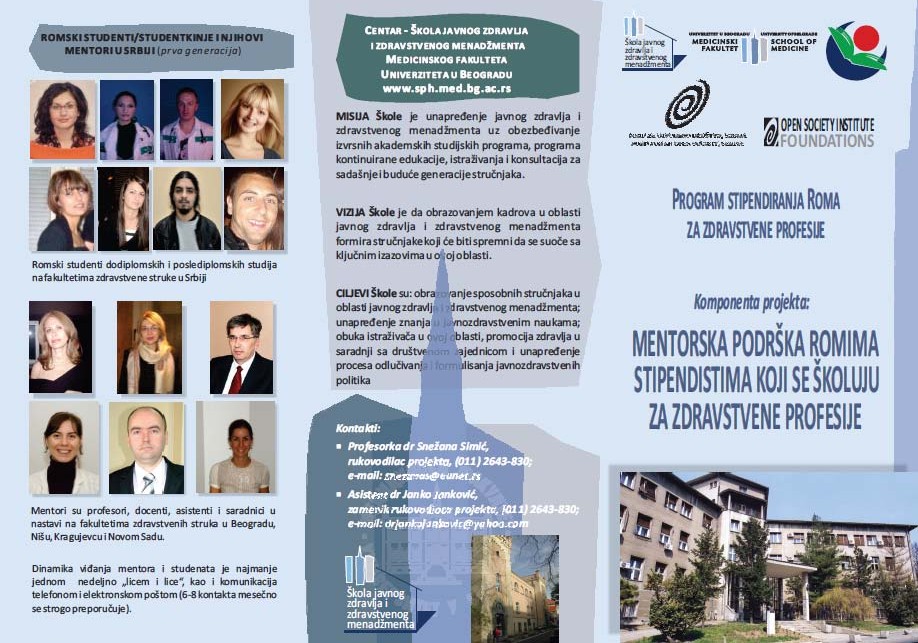 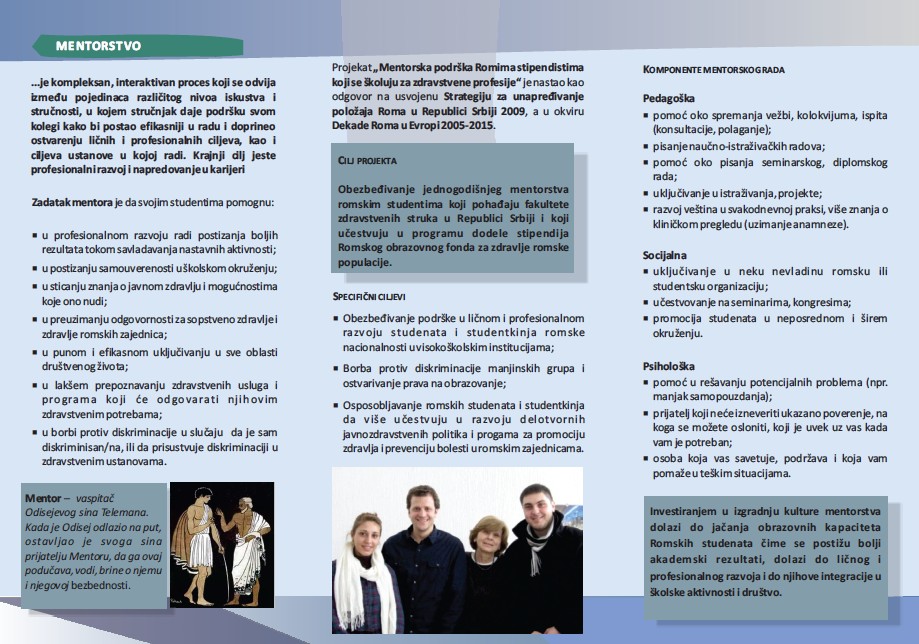 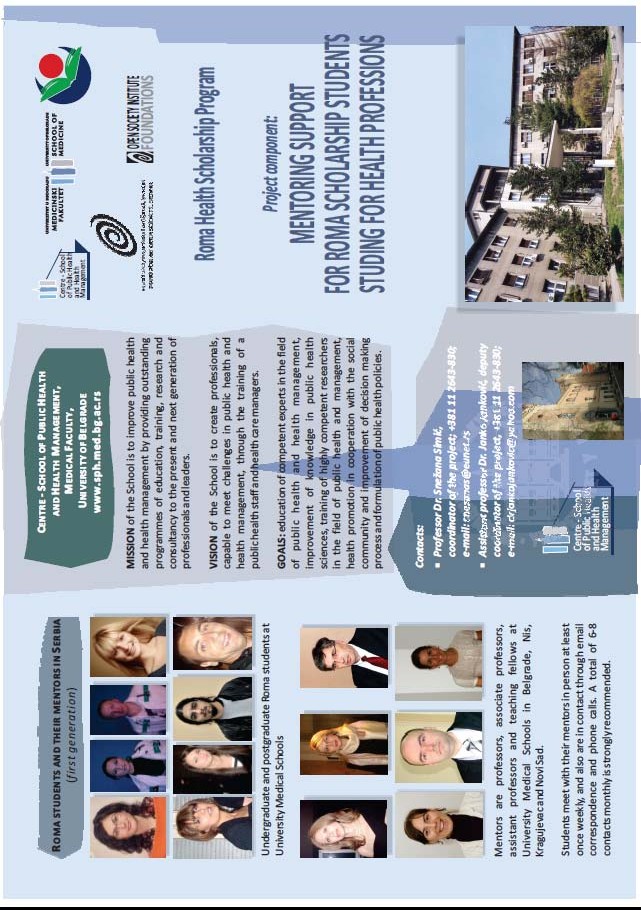 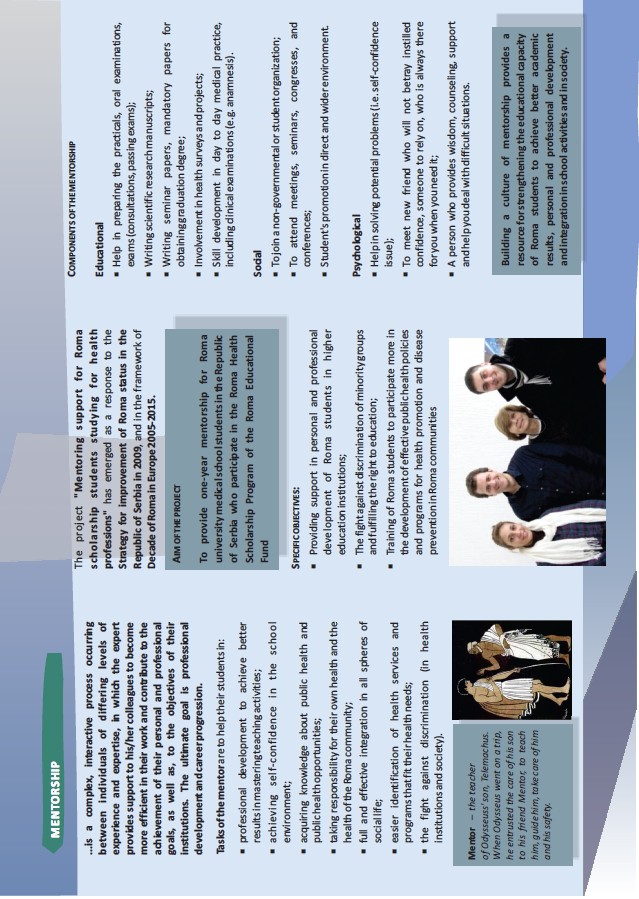 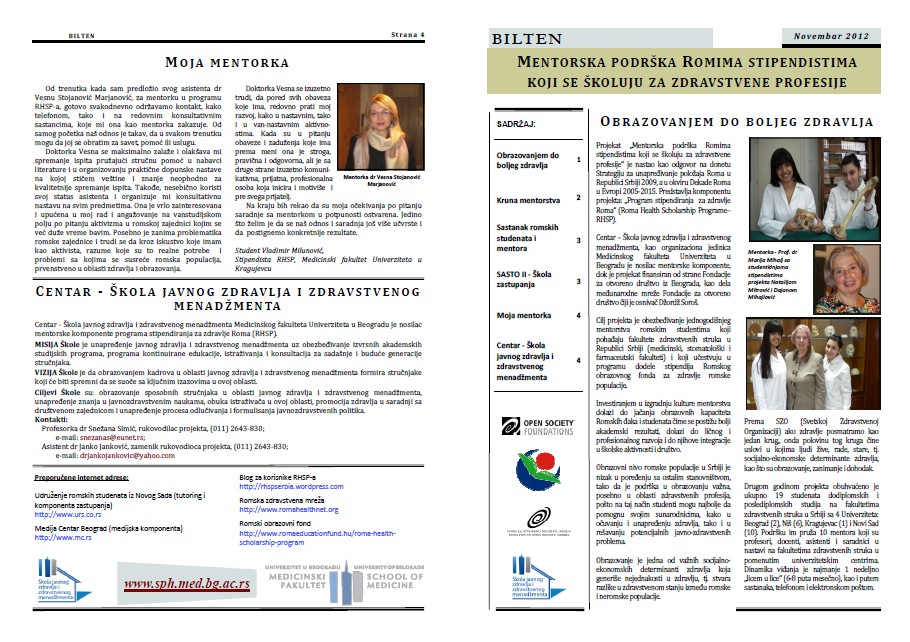 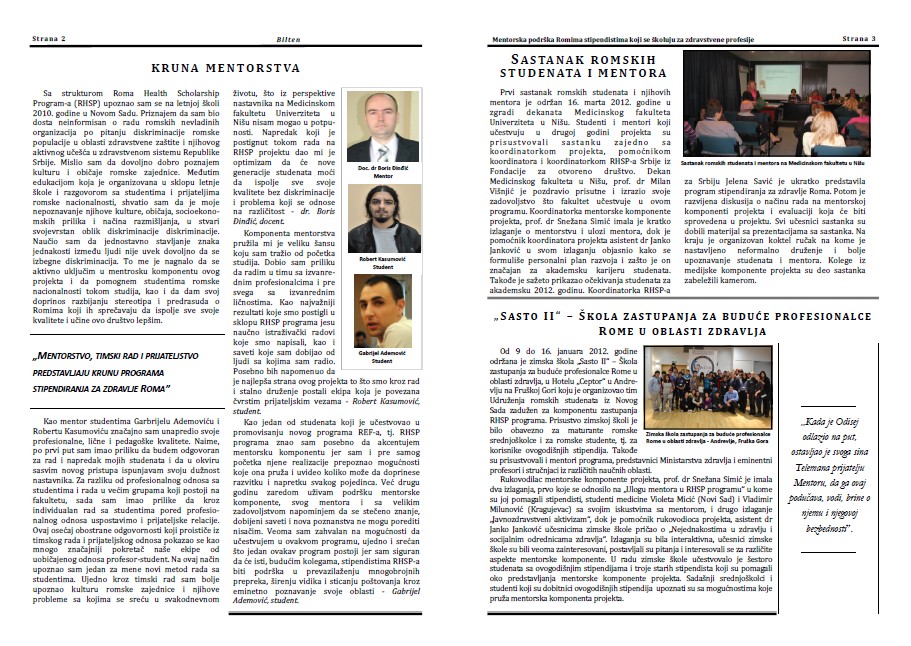 Koje su moje prednosti?Koje su moje slabosti?Šta drugi kažu o meni?Koje su to prioritetne osobine koje bi trebalo da unapredim?Odgovoran (9)*Loše se organizujem (11)Komunikativan, druželjubiv (11)Bolja organizacija sopstvenog vremena (11)Komunikativan (7)Nedostaje mi samopouzdanje (5)Odgovoran (8)Efikasnost, temeljnost uučenju (7)Vredan (6)Lenj (5)Duhovit, veseo (6)Jačanje samopouzdanja (6)Uporan (5)Neodlučan (3)Vredan (5)Odlučnost (4)Optimista (4)Imam preku narav, brzoplet sam (3)Ambiciozan (3)Motivisanost (3)Ambiciozan (3)Tvrdoglav (3)Predusretljiv (3)Kontrola sopstvene naravi (2)Radan (3)Emotivan (3)Povučen,introvertan (3)Veća društvena aktivnost(2)Inteligentan, kreativan (3)Nedostaje mi vreme (2)Tolerantan (2)Usavršiti lingvističkeveštine (2)Lider (3)Perfekcionista (2)Pažljiv (2)Istrajnost (2)Strpljiv (2)Nesiguran u sebe (1)Inteligentan (1)Usavršiti kompjuterske veštine (1)Tačan (1)Ekscentričan (1)Tvrdoglav (1)Prevazilaženje diskriminatornih barijera (1)AktivnostiSredstvaBiti aktivniji u procesu učenja (više se truditi, usavršavati se, steći bolje radne navike)Stručna literatura, internet (elektronski časopisi, online seminari), razgovori sa mentorom, predavanja, volja, lične osobineBaviti se naučno-istraživačkim radom (otići na seminar, kongres, pisati stručne radove)Stipendija, porodični budžet, kontakti saprofesorima, mentorom, znanjeSteći nova poznanstva, putovatiKontakti sa profesorima, mentorom,stipendija, porodični budžet, lokalna NVOZapočeti volonterske aktivnostiSopstvena volja, kontakti sa kolegama u projektu koji su romski aktivistiKontrolisati preku naravPsiholog, mentor, treninzi samokontrole, rekreacijaOstaviti pušenjeStručna pomoć za odvikavanje od pušenja, pomoć mentoraPosvetiti se aktivnostima van fakultetaVreme, stipendija, porodični budžet, talenatPROFESIONALNE DOBITILIČNE DOBITILakše učenje, pomoć u pripremi ispita;Iskustvo kako se nositi sa odgovornošćukoje nosi lekarski poziv;Nova znanje koja se ne mogu naučiti izknjiga;Iskustvo u naučnoistraživačkom radu;Saradnja sa profesorima i asistentima na fakultetu i njihova pomoć, razvoj i uključivanje u akademsku mrežu;Upoznavanje drugi studenata na projektu i razmena iskustava.Bolja organizacija vremena, planiranje, postavljanje ciljeva;Stečeno samopouzdanja, veće zadovoljstvo sobom i svest o sopstvenim kvalitetima;Lična prijateljstva i poznanstva saprofesorima, ljudima sa projekta;Osećaj pripadnosti grupi, podrškamentora i kolega sa projekta;Razvoj kritičkog razmišljanja;„Upoznavanje sa dobrim ljudima kojima mogu da se uvek obratim za pomoć“PITANJEUopšte NEDonekleMože i boljeDA1. Po vašem mišljenju, da li je projekat pomogao razvoju vaše karijere3122. Da li je projekat obezbedio dovoljno strateških usmerenja za razvoj karijere studenata14103. Da li vam je projekat pružio osećajprofesionalnog razvoja2134. Prema vašem mišljenju, da li je projekat pružio mentorima osećaj veće značajnosti njihove uloge kao «modela za ugled» studentima122105. Da li vam je projekat omogućio povećanje znanja i stvorio veći broj kontakata sa kolegama i nastavnicima2136. Da vam je projekat omogućio da više učestvujete i usavršavate se u veštinama potrebnim za svakodnevnu praksu zdravstvenih radnika456PROFESIONALNE DOBITILIČNE DOBITISagledavanje sa kojim problemima se susreću studenti i načini za njihovo prevazilaženje;Neprocenjivo bogatstvo u načinima sa kojima se ostvaruje saradnja i prenosi znanje studentima;Širenje pedagoškog znanja i sticanje novih iskustava, odnosno novo profesionalno i pedagoško iskustvo koje je omogućilo da se sagledaju i drugi aspekti rada sa studentima;Profesionalni napredak i prepoznavanje uloge mentora;Unapređenje komunikacije i brojnikontakti sa kolegama.Ogromna satisfakcija uspehom romskih studenata („moj student je bolji po uspehu od srpskih studenata a studentkinja nije napustila studije i uspela je da se socijalno adaptira“.Prijateljstvo sa romskim studentimai njihova posvećenost zajedničkom cilju;Sticanje iskustva u socijalnim kontaktima;Bolje upoznavanje sebe i bolji uvid u sopstvene mogućnosti;Upoznavanja zanimljivih i kreativnih ljudi;„Trajno ću u svom srcu imati trag na prijateljstvo koje sam ostvarila sa svoje dve romske studentkinje. Smatram najvećim komplimentom što su mi jednom prilikom rekle da me smatraju svojom drugom mamom“.PITANJEUopšte NEDonekleMože i boljeDA1. Po vašem mišljenju, da li je projekat pomogao razvoju vaše karijere1182. Da li mislite da je projekat pomogao u razvoju mentorskih veština vas kao nastavnika koji je učestvovao u njegovoj realizaciji103. Da li je projekat obezbedio dovoljno strateških usmerenja za razvoj karijere studenata2354. Da li vam je projekat pružio osećajprofesionalnog razvoja195. Prema vašem mišljenju, da li je projekat pružio mentorima osećaj veće značajnosti njihove uloge kao «modela za ugled» studentima196. Da li vam je projekat omogućio povećanje znanja i stvorio veći broj kontakata sa kolegama i nastavnicima2177. Da vam je projekat omogućio da više učestvujete i usavršavate se u veštinama potrebnim za svakodnevnu praksu zdravstvenih radnika2224INDIKATORIVREDNOSTI1. Broj studenata koji su dali godinu i upisali sledeću godinu studija13 (dvoje apsolventi, jedna studentkinja piše diplomski rad).2. Uspeh studenata meren brojem položenih ispita iposečnom ocenom na studijamaU proseku su položili 4 ispita (min 2 – max 7)Prosečna ocena (7.2 – 9.3)3. Broj studenata koji su napisali rad za časopissnema4. Broj studenata koji su napisali abstrakt i učestvovali nakongresima1 studenta iz Niša3 studenta iz Niša prirpemaju5. Broj studenata aktivnih u romskim NVO ili sa nekim aktivnostima u romskoj zajednici76. Broj studenata koji su dobili Erazmus stipendijuNiko do sada7. Broj studenata koji su ostali u mentorskoj komponentiŠest (6) od 198. Broj mentora koji su ostali u mentorskoj komponentiČetvoro (4) od 10Koje je moje trenutno stanje?Koje je moje trenutno stanje?Koje su moje prednosti?1.2.3.Koje su moje slabosti?1.2.3.Šta drugi kažu o meni?1.2.3.Koje su to prioritetne osobine koje bi trebalo da unapredim?1.2.3.Koje je moje željeno stanje?Koje je moje željeno stanje?Šta bih želeo da unapredim?1.2.3.Zašto to želim? Šta time dobijam?1.2.3.Koji su moji kratkoročni ciljevi (do godinudana)?1.2.3.Koji su moji srednjoročni ciljevi (od 2 do 5godina)?1.2.3.Koji su moji dugoročni ciljevi (do 10 godina)?1.2.3.Šta mi je potrebno za dostizanje željenog stanja?Šta mi je potrebno za dostizanje željenog stanja?Koje aktivnosti da preduzmem da bih dostigao ciljeve?1.2.3Koja su mi sredstva na raspolaganju za dostizanje ciljeva?1.2.3Vremenski okvirVremenski okvirSatnica aktivnostiPrioritetna osobina 1Dan i vreme:Prioritetna osobina 2Dan i vreme:Prioritetna osobina 3Dan i vreme:Za koji vremenski period ću postići željenostanje?Prioritetna osobina 1 Datum početka: Kratkoročni rok: Srednjoročni rok: Dugoročni rok:Prioritetna osobina 2 Datum početka: Kratkoročni rok: Srednjoročni rok: Dugoročni rok:Prioritetna osobina 3 Datum početka: Kratkoročni rok: Srednjoročni rok: Dugoročni rok:Beleške/komentari/sugestije/drugoBeleške/komentari/sugestije/drugoAKTIVNOST/STRATEGIJAPITANJE/ZADATAKPRIMERŠTA JE MOGLO DA SE URADI BOLJE?Uvažavanje individualnih razlikaNavedite jedan primer koji ilustruje Vaše uvažavanje individualnih razlikaDostupnostNavedite primer strategije koju koristite da bi bili dostupni studentimaPreispitivanjeOpišite kako ste poslednji put uspeli da studenta dovedete do željenog rešenjaIzgradnja naučnezajedniceOpišite mere i aktivnosti koje koristite u izgradnji naučne zajednice u Vašoj grupiIzgradnja socijalne zajedniceOpišite aktivnosti koje preduzimate da formirate grupu kao socijalnu zajednicuProslaveKada ste poslednji put proslavljali uspeh svog studenta?Kako ste to uradili?Razvoj veštinaOpišite korake koje preduzimate da obučite studente u veštinama pisanja,i oralne prezentacijePovezivanje/umrežavanjeOpišite primer iz koga se vidi kako ste studente uključili u profesionalnu ili naučnu zajednicuMentorstvo za ceo životKoliko je vaših bivših studenata još uvek u kontaktu sa Vama. Koji su to?